ekfc	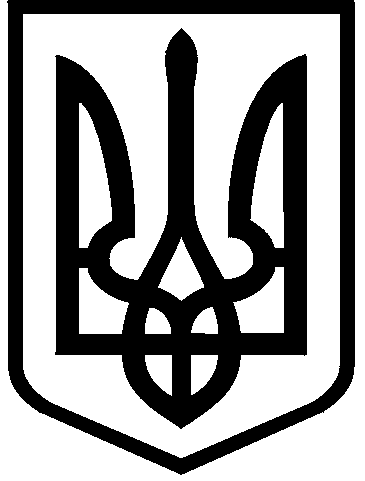 КИЇВСЬКА МІСЬКА РАДАIX СКЛИКАННЯПОСТІЙНА КОМІСІЯ З ПИТАНЬ РЕГЛАМЕНТУ, ДЕПУТАТСЬКОЇ ЕТИКИ ТА ЗАПОБІГАННЯ КОРУПЦІЇ . Київ, вул. Хрещатик, 36                                                                                        тел./факс:(044) 202-72-34___________________________                                                                                                                                ПроектПорядок деннийзасідання постійної комісії № 16/18 від 23.09.2021 (10:00; 5-й поверх, каб. 514)                                  1. Проект рішення Київради «Про погодження призначення                        Крищенка А.Є. на посаду заступника голови Київської міської адміністрації з питань здійснення самоврядних повноважень» (реєстраційний номер секретаріату Київради від 21.09.2021 № 08/231-3497/ПР).(доповідачі: Бондаренко В.В. та Загуменний Д.М.)	Голова комісії                                                           Леонід ЄМЕЦЬ